Дошкольникам о войне. Великая Отечественная ВойнаДЕТИ И ВОЙНАПодготовила Просвирнова З.А.Трудные, голодные и холодные военные годы нередко называют военным лихолетьем - лихими, злыми годами. Тяжело достались они всему нашему народу, но особенно тяжко пришлось детям. Многие остались сиротами - отцы погибли на войне, другие потеряли родителей во время бомбежек, третьи лишились не только родных, но и отчего дома, четвертые оказались на оккупированной врагами территории, пятые - в плену у немцев. Дети оказались лицом к лицу с жестокой, беспощадной силой фашизма. Многие из них встали наравне с взрослыми плечом к плечу на защиту своей Родины.

Предложите детям подумать, что такое «подвиг». Это всегда смелый, отважный поступок. А как называют человека, совершившего подвиг? (Герой.) Почитайте рассказы о подвигах детей, которые помогали взрослым во время Великой Отечественной войны. Они взрывали поезда и склады с боеприпасами, работали санитарами в госпиталях, ходили в разведку наравне со взрослыми. Расскажите хотя бы одну историю на выбор: Зины Портновой, Лени Голикова, Вали Котика, Нади Богдановой, Марата Казея, Лары Михеенко и т.д.
Приоткройте детям еще одну страница темы «Дети и война» - сыны полка... Голодных и промерзших, этих мальчишек привозили в штабные землянки. Командиры и солдаты кормили их горячей похлебкой и терпеливо убеждали вернуться домой. Но многим из них некуда было вернуться - война отняла у них дом, родных. И суровые командиры сами или по настоянию бывалых солдат сдавались, нарушая инструкции. К мирной жизни подросшие сыны полка возвращались, пройдя нелегкими дорогами войны. За годы. Великой Отечественной войны сотни юных героев были награждены боевыми орденами и медалями.
Вопросы для закрепления. Кому было особенно тяжело во время войны? Как называют человека, совершившего подвиг? Кого из детей-героев вы знаете? Кто такой сын полка?
Слова для обогащения детского лексикона: лихолетье, подвиг, герой, бесстрашие, мужество.НАГРАДЫ ПОБЕДЫ В годы Великой Отечественной войны людям, отличившимся в бою, командование вручало награды - ордена и медали. Ордена и медали могли быть вручены за то, что боец, находясь в загоревшемся танке, продолжал выполнять боевую задачу; за то, что в бою вывел из строя не менее двух танков или трех самолетов противника; за то, что солдат первым ворвался на территорию противника и личной храбростью помог успеху общего дела; захватил в плен вражеского офицера. Среди награжденных было много разведчиков, которые в ночных походах уничтожали склады противников с военным имуществом, ценой собственной жизни добывали ценные сведения, спасая тем самым жизни многим людям. Над созданием орденов и медалей работали лучшие художники страны того времени. Они с помощью символов показывали, за что именно было вручена та или иная медаль владельцу.
За подвиги на фронтах Великой Отечественной войны 11603 воина были удостоены звания Героя Советского Союза, 104 из них получили это звание дважды, а Г. К. Жуков, И. Н. Кожедуб и А. И. Покрышкин - трижды. В ходе Великой Отечественной войны было учреждено 12 орденов, 25 медалей, которыми награждались советские воины, участники партизанского движения, подпольщики, труженики тыла, ополченцы. В соответствующем справочнике можно найти их названия, узнать, за какие заслуги ими награждали военных.
Многие ордена и медали носят имена известных полководцев: Дмитрия Донского, Александра Невского, Александра Суворова и так далее. Предложите подумать, почему в честь этих полководцев названы награды? Расскажите, что орденами и медалями было награждено более 7 млн. человек.

Вопросы для закрепления. Какие награды военных лет вы знаете? За что командование вручало людям награды - ордена и медали? А какие награды есть у ваших старших родственников?

Слова для обогащения детского лексикона: награда, награждение, символ, орден, медаль, орденоносец, герой.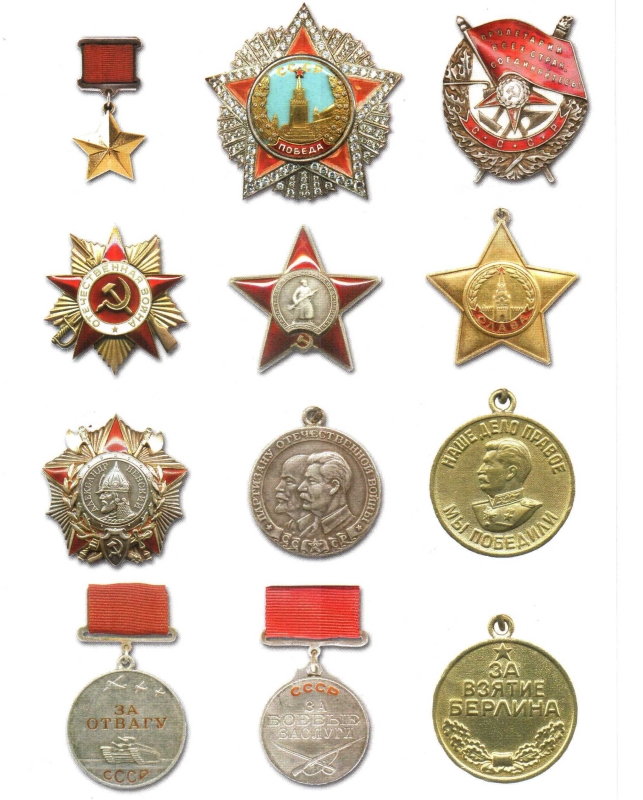 